ГРАДСКА/ОПШТИНСКА УПРАВА-начелнику Градске/Општинске управе-Законом о матичним књигама („Службени гласник РС“, бр. 20/09, 145/14 и 47/18), одредбом члана 35а став 1. предвиђено је да се Регистар матичних књига повезује са службеним евиденцијама, односно регистрима у којима се воде подаци који се изворно уписују у матичне књиге, ако за то постоји правни основ и технички услови за повезивање са Регистром матичних књига.Чланом 127. Закона о пензијском и инвалидском осигурању („Сл. гласник РС“, бр. 34/2003, 64/2004 - одлука УСРС, 84/2004 - др. закон, 85/2005, 101/2005 - др. закон, 63/2006 - одлука УСРС, 5/2009, 107/2009, 101/2010, 93/2012, 62/2013, 108/2013, 75/2014, 142/2014, 73/2018, 46/2019 - одлука УС и 86/2019), прописано је да Републички фонд за пензијско и инвалидско осигурање електронским путем из службених евиденција државних органа и организација преузима, између осталих и податке о дану, месецу и години смрти.Чланом 21. став 1. Закона о централном регистру обавезног социјалног осигурања („Сл. гласник РС“, бр. 95/2018 и 91/2019), прописано је да орган који води службене евиденције о личном стању грађана – између осталих и податке о смрти, дужни су да те податке достављају Централном регистру електронским путем, на дневном нивоу.Чланом 7. став 4. Закона о јединственом матичном броју грађана („Сл. гласник РС“, бр. 24/2018), прописано је да надлежни орган који води матичну књигу умрлих дужан је да податак о чињеници смрти достави надлежном органу у року од 15 дана од дана уписа чињенице смрти.Полазећи од напред наведених одредаба закона, ради законитог и правилног извршавања поверених послова матичних књига, сви органи из члана 6. Закона о матичним књигама дужни су да без одлагања, по упису чињенице смрти у матичну књигу умрлих, по службеној дужности, пошаљу податак о смрти за то лице (Е-Извештај о смрти) електронским путем.Ради поступања у складу са наведеним, неопходно је да упознате матичаре и заменике матичара свих матичних подручја за које обезбеђујете вођење матичних књига.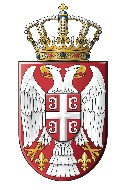 Република СрбијаМИНИСТАРСТВО ДРЖАВНЕ УПРАВЕИ ЛОКАЛНЕ САМОУПРАВЕБрој: 011-00-78/2020-26Датум:24.06.2020.Б е о г р а дДРЖАВНИ СЕКРЕТАР Жикица Несторовић